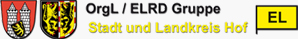 KOSTENÜBERNAHMEERKLÄRUNGHiermit bestätige ich Herr/Frau __________________________________________(Dienststellung/Dienststelle)     __________________________________________dass die Kosten der folgend aufgeführten Postenbeim Einsatz am _____.______.__________ in _____________________________übernommen werden. (Alarmzeit _____________  Einsatzende _____________)Kosten sollen direkt vom Leistungserbringer mit der kostenübernehmenden Stelle berechnet werden.Rechnungsstellung an folgende Rechnungsadresse		_________________________________________________________		_________________________________________________________		_________________________________________________________Vorgangsnummer Rettungsdienst _______/___/___________/_______ (EL/SanEL/ELRD/UG SanEL)__________________________               	             _____________________________Datum							Unterschrift(Informationen wie z. B. Leistungserbringer mit Anschrift etc. eventuell auf der Rückseite dieses Formulars.)	Kostenübernahme im Einsatztagebuch dokumentiert    ____________ (Handzeichen)	Kostenübernahme i n den Einsatzunterlagen archiviert ____________ (Handzeichen)